The following checklist is to assist in ensuring that key elements of the procurement strategy have been considered.Appendix: Procurement timetable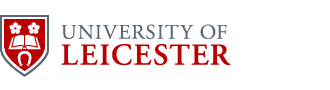 Procurement Strategy ChecklistLUV RefProcurement Project TitleDepartmental ProcurerProcurement Unit LeadDate Checklist CompletedNo.CheckCheckNote1Alignment with University policies/strategies?Alignment with University policies/strategies?2Business case for the procurement, particularly where a new requirement, including:Options appraisal?Recognition of dependencies and attributable (integration) costs? Business case for the procurement, particularly where a new requirement, including:Options appraisal?Recognition of dependencies and attributable (integration) costs? 3Total contract value known, including firm period and extension options?Total contract value known, including firm period and extension options?4Budget in place? VAT rate/reverse charge VAT?Note: If a new requirement, check with the respective Management Accountant.  Budget in place? VAT rate/reverse charge VAT?Note: If a new requirement, check with the respective Management Accountant.  5Saving/efficiency/added value (incl. sponsorship) opportunity?Saving/efficiency/added value (incl. sponsorship) opportunity?6Clear what is being procured; goods, services, works, combination? Support and training?Clear what is being procured; goods, services, works, combination? Support and training?7Full understanding of volume requirements, including maverick spend, scalability?Full understanding of volume requirements, including maverick spend, scalability?8All relevant stakeholders spoken to, including:Internal customers / end users?Potential collaborative partners?All relevant stakeholders spoken to, including:Internal customers / end users?Potential collaborative partners?9Understanding of the supply market and its likely response to the contract opportunity?Understanding of the supply market and its likely response to the contract opportunity?10Procurement routes options appraisal undertaken (including any framework options and lotting strategies)? Note: Where a contract is not to be divided into separate lots, the reason for this decision must be stated here. Where the contract is to be divided into lots, the  number of lots for which tenderers may bid, and the number of lots which may be awarded to any one tenderer, including the criteria for making such a decision, should also be notedProcurement routes options appraisal undertaken (including any framework options and lotting strategies)? Note: Where a contract is not to be divided into separate lots, the reason for this decision must be stated here. Where the contract is to be divided into lots, the  number of lots for which tenderers may bid, and the number of lots which may be awarded to any one tenderer, including the criteria for making such a decision, should also be noted11Is it intended to buy, hire or lease? (If leasing, will the lease be with a third party?)Note: The Head of Financial Control must be sent any lease documents once signedIs it intended to buy, hire or lease? (If leasing, will the lease be with a third party?)Note: The Head of Financial Control must be sent any lease documents once signed12Who is to be on the tender evaluation panel? Sense in involving a student representative(s)?Note: For £50k+ contracts, panellist must complete the Conflict of Interest Declaration Form at the outsetWho is to be on the tender evaluation panel? Sense in involving a student representative(s)?Note: For £50k+ contracts, panellist must complete the Conflict of Interest Declaration Form at the outset13Clear exit strategy (e.g. mitigation of risks listed at 15-27 below, clause allowing for termination for convenience, alignment with other potential collaborative partners’ contracts)?Clear exit strategy (e.g. mitigation of risks listed at 15-27 below, clause allowing for termination for convenience, alignment with other potential collaborative partners’ contracts)?14Established contract advertising strategy?Note: £30k+ contracts must be advertised on Contracts Finder where the contract opportunity is openly advertised. If the market is small/niche (above), consider openly advertisingEstablished contract advertising strategy?Note: £30k+ contracts must be advertised on Contracts Finder where the contract opportunity is openly advertised. If the market is small/niche (above), consider openly advertisingProportionate account taken of risks/impacts:Proportionate account taken of risks/impacts:15Financial stability? Guidance, incl. risk assessment, hereFinancial stability? Guidance, incl. risk assessment, here16Insurance levels/Indemnity limits? Guidance, incl. risk assessment, hereInsurance levels/Indemnity limits? Guidance, incl. risk assessment, here17IT element/interfaces, including Cloud-based products? (incl. compatibility with IT stack) (Contact IT Business Partner)IT element/interfaces, including Cloud-based products? (incl. compatibility with IT stack) (Contact IT Business Partner)18Data protection? Is Personal Data and/or Special Category Data to be processed? If so, contact records.management@le.ac.uk to add to the Records of Processing Activities (ROPA)Note: A Data Protection Impact Assessment (DPIA) may be required once the ROPA has been assessedData protection? Is Personal Data and/or Special Category Data to be processed? If so, contact records.management@le.ac.uk to add to the Records of Processing Activities (ROPA)Note: A Data Protection Impact Assessment (DPIA) may be required once the ROPA has been assessed19Business continuity / Disaster Recovery (e.g. escrow)?Note: Important that supplier has robust, tested plans, if the University is highly dependent on its delivery of the contract, with limited contingencies  Business continuity / Disaster Recovery (e.g. escrow)?Note: Important that supplier has robust, tested plans, if the University is highly dependent on its delivery of the contract, with limited contingencies  20Health and safety? (For construction, the supplier must comply with our Contractors’ General Code of Safe Practice)Health and safety? (For construction, the supplier must comply with our Contractors’ General Code of Safe Practice)21Sustainability – The Procurement Unit uses:Sustainability Impact Assessments at X:\Finance\Work\Procurement\Policy & Strategy\Sustainability\SIASustainability tender questions at X:\Finance\Work\Procurement\Templates & Forms\ITT\Library of Tender QuestionsSustainability – The Procurement Unit uses:Sustainability Impact Assessments at X:\Finance\Work\Procurement\Policy & Strategy\Sustainability\SIASustainability tender questions at X:\Finance\Work\Procurement\Templates & Forms\ITT\Library of Tender QuestionsSustainability – The Procurement Unit uses:Sustainability Impact Assessments at X:\Finance\Work\Procurement\Policy & Strategy\Sustainability\SIASustainability tender questions at X:\Finance\Work\Procurement\Templates & Forms\ITT\Library of Tender QuestionsSustainability – The Procurement Unit uses:Sustainability Impact Assessments at X:\Finance\Work\Procurement\Policy & Strategy\Sustainability\SIASustainability tender questions at X:\Finance\Work\Procurement\Templates & Forms\ITT\Library of Tender QuestionsaIf estimated total contract value £100k+, Is Social Value Portal to be used?Slavery/human trafficking within the supply chain, particularly in low pay sectors (e.g. agriculture, construction, hospitality and manufacturing) and less developed countries?Note: The Procurement Unit uses the Government’s Modern Slavery Assessment Tool at X:\Finance\Work\Procurement\Policy & Strategy\Sustainability\Modern Slavery Act 2015\Risk AssessmentbIf estimated total contract value £100k+, Is Social Value Portal to be used?Equality (e.g. latest web accessibility standards)?cIf estimated total contract value £100k+, Is Social Value Portal to be used?Environment (e.g. carbon emissions)?dIf estimated total contract value £100k+, Is Social Value Portal to be used?Local economy (e.g. apprenticeship, internship clauses, advertise arising £25k+ subcontract opportunities via Contracts Finder)?eIf estimated total contract value £100k+, Is Social Value Portal to be used?SME-friendly? (e.g. unwarranted barriers not created in response to these risks/issues, and by Ts&Cs (below))22Intellectual property rights?Intellectual property rights?23TUPE? Guidance, incl. risk assessment, hereTUPE? Guidance, incl. risk assessment, here24Agreed Selection and Award criteria (including price/quality split)?Agreed Selection and Award criteria (including price/quality split)?25Established structure of pricing schedule? Note: If determined as scalable (above), consider a sliding scale of unit prices by volume, or rebates Established structure of pricing schedule? Note: If determined as scalable (above), consider a sliding scale of unit prices by volume, or rebates 26University’s standard terms and conditions to be used? Note: Framework agreement call-off Ts&Cs and JCT forms of contract, are also acceptable. Any changes to default insurance levels/indemnity limits (above) need reflecting in the Ts&Cs University’s standard terms and conditions to be used? Note: Framework agreement call-off Ts&Cs and JCT forms of contract, are also acceptable. Any changes to default insurance levels/indemnity limits (above) need reflecting in the Ts&Cs 27Any external funding body requirements are reflected in the tender document / contract conditions (e.g. ERDF requirements)?Any external funding body requirements are reflected in the tender document / contract conditions (e.g. ERDF requirements)?28Involves the purchase of materials, technology and/or knowledge which (i) could have military application (ii) will require an End Use Certificate and/or (iii) explicitly requires compliance with domestic or international Export Control regulations?Note: The Procurement Unit holds special clauses at X:\Finance\Work\Procurement\Templates & Forms\_Terms & Conditions\Export ControlInvolves the purchase of materials, technology and/or knowledge which (i) could have military application (ii) will require an End Use Certificate and/or (iii) explicitly requires compliance with domestic or international Export Control regulations?Note: The Procurement Unit holds special clauses at X:\Finance\Work\Procurement\Templates & Forms\_Terms & Conditions\Export Control29A product/software to process payments for the University, whether e-commerce or physical credit/debit card via PDQ machine?Note: If card via PDQ m/c, PCI DSS attestation of compliance required from provider and processor, and include the clause at X:\Finance\Work\ Procurement\Templates & Forms\_Terms & Conditions\PCI Compliance. If e-commerce, usually via Flywire. If income, University bank details uploaded? If refunds, D/D set up on University bank account? If D/D, bank account data to be processed? Contact Head of Financial ControlA product/software to process payments for the University, whether e-commerce or physical credit/debit card via PDQ machine?Note: If card via PDQ m/c, PCI DSS attestation of compliance required from provider and processor, and include the clause at X:\Finance\Work\ Procurement\Templates & Forms\_Terms & Conditions\PCI Compliance. If e-commerce, usually via Flywire. If income, University bank details uploaded? If refunds, D/D set up on University bank account? If D/D, bank account data to be processed? Contact Head of Financial ControlEffective ongoing contract management is assisted by: Effective ongoing contract management is assisted by: 30Dedicated Contract Manager?Dedicated Contract Manager?31Management information?Management information?32Service Level Agreement / Key Performance Indicators? (Technical and/or Contract based)Note: A maximum of six KPIs are advisableService Level Agreement / Key Performance Indicators? (Technical and/or Contract based)Note: A maximum of six KPIs are advisable33Liquidated damages?Liquidated damages?34Reset for checking and tracking on-site supplier staff?Reset for checking and tracking on-site supplier staff?35Appropriate to use Sciencewarehouse e-Catalogue?Note: If so, include the Catalogue Agreement within the Invitation to TenderAppropriate to use Sciencewarehouse e-Catalogue?Note: If so, include the Catalogue Agreement within the Invitation to Tender36Opportunity for payment efficiencies, e.g. via consolidated invoices, e-invoicing or embedded pCard?Opportunity for payment efficiencies, e.g. via consolidated invoices, e-invoicing or embedded pCard?37Agreed procurement timetable, including availability of evaluators, internal approval dates, presentation/demos and any acceptance testing?Agreed procurement timetable, including availability of evaluators, internal approval dates, presentation/demos and any acceptance testing?Added as an appendix?38Alignment with any governance/approvals, beyond the Contract Award Approval Form (CAAF) process?Alignment with any governance/approvals, beyond the Contract Award Approval Form (CAAF) process?Activity/StageDeadline / PeriodResponsible PersonPIN publishedSupplier engagement daySpecification draftedTerms and conditions establishedSQ draftedITT drafted/assembledFind a Tender Notice, SQ, ITT publishedSQ return dateSQ evaluation/shortlistingUnsuccessful SQ & ITT lettersBidders conferenceTender returnsTender evaluation/shortlistingTender interviews/presentations/demosContract award decision and CAAF approvalsAcceptance and/or User testingIntention to award letters issued (Noting that subject to successful testing)Standstill periodContract award(Noting that subject to successful testing)Find a Tender contract award notice publishedImplementationContract commencement